附件4：腾讯会议下载使用说明第一步：首先通过扫码下载安装“腾讯会议”APP        苹果                   安卓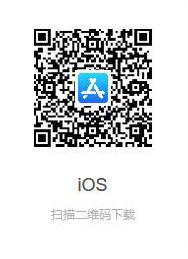 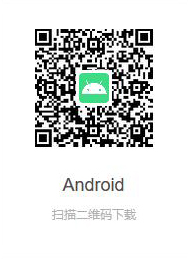 第二步：微信绑定账号      第三步：输入会议号和姓名即可加入会议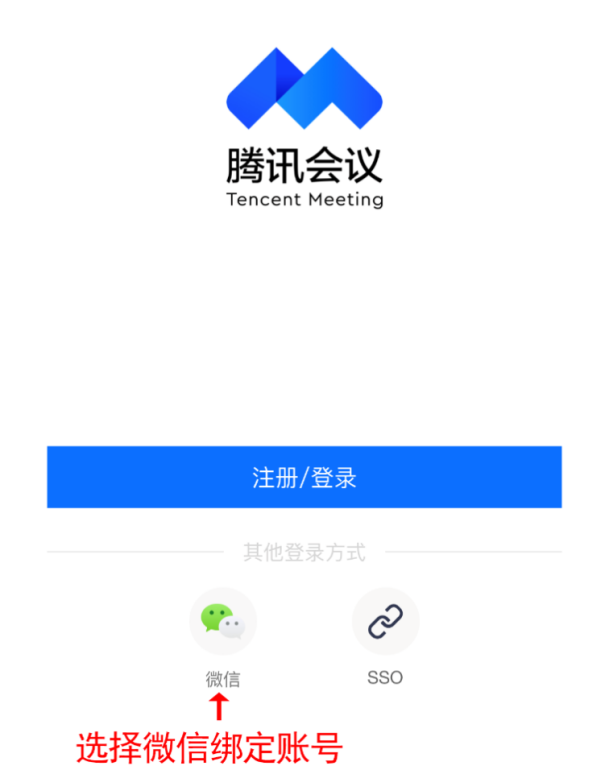 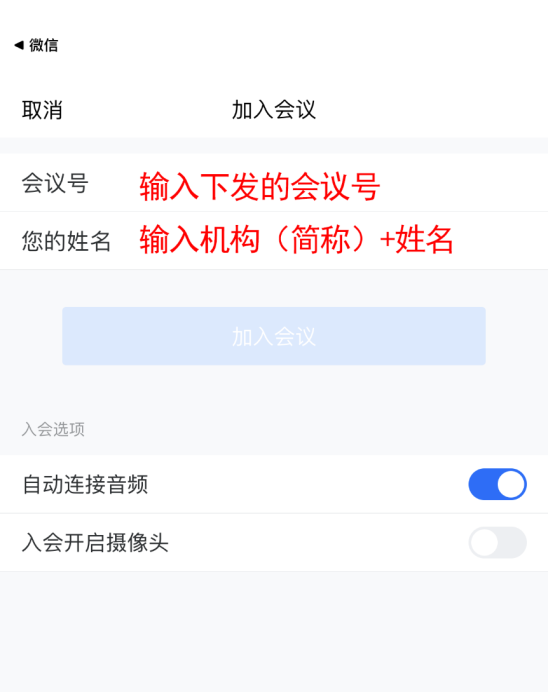 